  		   PITTSBURGH ELITE OFFICIATING CAMPS  		     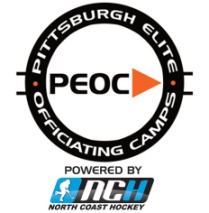 2015 ADVANCED CAMP JUNE 5 – 7  .  CENTER ICE ARENA – DELMONT, PA2015 PEOC “CUPCAKE CUP” GAME RULESABSOLUTELY NO TALKING to the officials at ANY TIME during the game.  The main purpose of this exercise is to practice positioning and odd/unique situations using the 4-man system.  Chaos created by participants during the game diverts the exercise from its desired intention. One staff member will always be on the ice as a player for each team.  The staff is on the ice to create the odd & unique situations for the officials.  You are on the ice to have fun & attempt to win!Two staff members will supervise the officials during the game.  After each shift by the officials, that shift will be reviewed in the penalty box with the assigned supervisors.These games will be treated like real games.  The clock will be used and all penalties and infractions should be called as written in the rulebooks shown below for each day. (Exception: minor penalties are :30 in length, major penalties are 1:00 in length)FRIDAY			USA Hockey Amateur Rules (Midget)SATURDAY		USA Hockey Junior (Tier I)SATURDAY		NCAA (Division I – Men’s)ANY PLAYER WHO TAKES AN UNESSCESSARY PENALTY MAY BE IMMEDIATELY REMOVED FROM THE GAME AT THE DISCRETION OF THE PEOC STAFF.Games will consist of three 15-minute running-time periods.Players – Feel free to change on the fly.Officials will change at the first whistle after each three minute shift.  The buzzer will also sound when the on-ice officials should change. As soon as the buzzer sounds ending your officiating shift, get off the ice immediately. Officials coming onto the ice should get over the boards and take their positions as fast as possible. The three teams will play a round robin on Friday, Saturday and Sunday. Teams will receive 3 points for a regulation win, 2 points for a shoot-out win, 1 point for a shootout loss and 0 points for a regulation loss.Tiebreakers:  1.) Head to head victory, 2.) Goal differential, 3.) Coin toss.Shoot-out format will be an instant sudden-death format, with the visiting team shooting first. The tournament champions will be awarded with a prize on Sunday at the completion of camp. (HINT: it’s cupcakes.)________________________________________________________________________________________2015 PEOC ADVANCED CAMP – PRESENETED BY WPHOA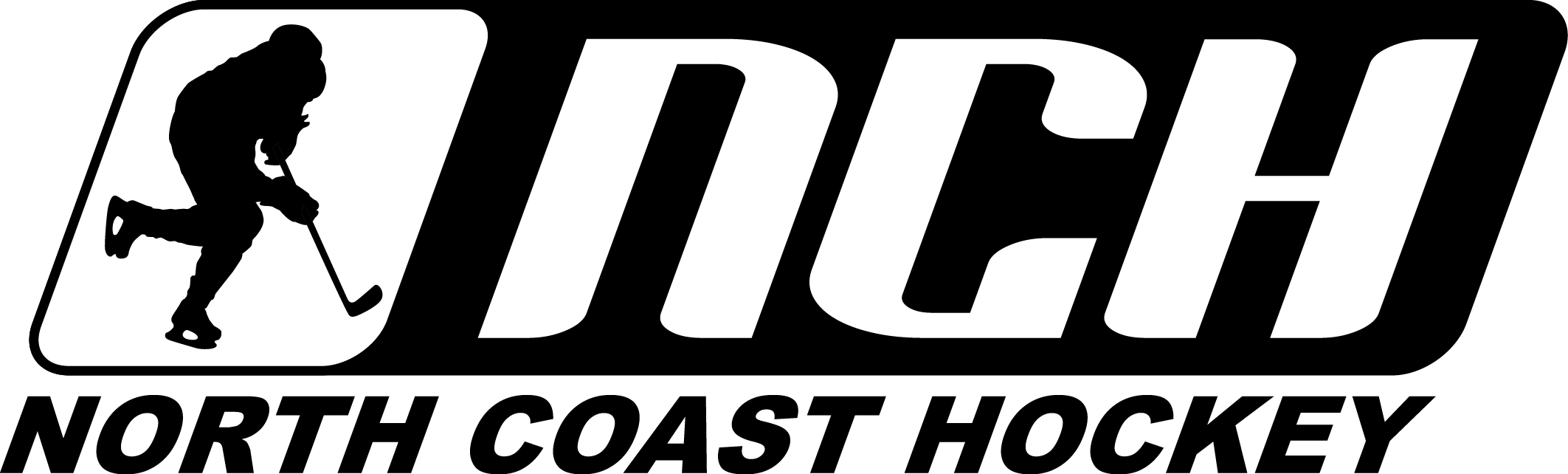 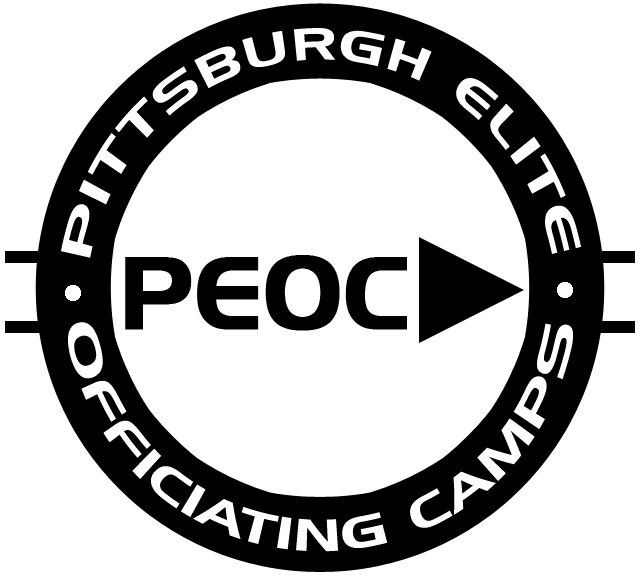 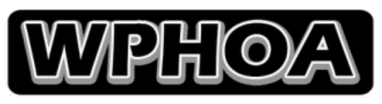 